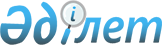 Об утверждении Положения о государственном учреждении "Отдел финансов города Аксу"
					
			Утративший силу
			
			
		
					Постановление акимата города Аксу Павлодарской области от 05 августа 2015 года № 629/8. Зарегистрировано Департаментом юстиции Павлодарской области 02 сентября 2015 года № 4678. Утратило силу постановлением акимата города Аксу Павлодарской области от 29 июня 2016 года № 562/7      Сноска. Утратило силу постановлением акимата города Аксу Павлодарской области от 29.06.2016 № 562/7.

      В соответствии с Законом Республики Казахстан от 23 января 2001 года “О местном государственном управлении и самоуправлении в Республике Казахстан”, Законом Республики Казахстан от 1 марта 2011 года “О государственном имуществе”, Указом Президента Республики Казахстан от 29 октября 2012 года № 410 “Об утверждении Типового положения государственного органа Республики Казахстан” акимат города Аксу ПОСТАНОВЛЯЕТ:

      1. Утвердить прилагаемое Положение о государственном учреждении “Отдел финансов города Аксу”.

      2. Контроль за исполнением настоящего постановления возложить на курирующего заместителя акима города.

      3. Настоящее постановление вводится в действие со дня его первого официального опубликования.

 Положение о государственном учреждении
"Отдел финансов города Аксу" 1. Общие положения      1. Государственное учреждение “Отдел финансов города Аксу” является исполнительным органом Республики Казахстан, осуществляющим в пределах компетенции, предусмотренной законодательством, исполнение городского бюджета, ведение бюджетного учета и отчетности, управление коммунальной собственностью на территории города Аксу и осуществление единой государственной политики в вопросах государственных закупок, работ и услуг.

      2. Государственное учреждение “Отдел финансов города Аксу” не имеет ведомств.

      3. Государственное учреждение “Отдел финансов города Аксу” осуществляет свою деятельность в соответствии с Конституцией Республики Казахстан, законами Республики Казахстан, актами Президента и Правительства Республики Казахстан, иными нормативными правовыми актами Республики Казахстан, а также настоящим Положением.

      4. Государственное учреждение “Отдел финансов города Аксу” является юридическим лицом в организационно-правовой форме государственного учреждения, имеет печати и штампы со своим наименованием на государственном языке, бланки установленного образца, в соответствии с законодательством Республики Казахстан счета в органах казначейства.

      5. Государственное учреждение “Отдел финансов города Аксу” вступает в гражданско-правовые отношения от собственного имени.

      6. Государственное учреждение “Отдел финансов города Аксу” имеет право выступать стороной гражданско-правовых отношений от имени государства, если уполномочено на это в соответствии с законодательством Республики Казахстан.

      7. Государственное учреждение “Отдел финансов города Аксу” по вопросам своей компетенции в установленном законодательством порядке принимает решения, оформляемые приказами руководителя государственного учреждения “Отдел финансов города Аксу”, и другими актами, предусмотренными законодательством Республики Казахстан.

      8. Структура и лимит штатной численности государственного учреждения “Отдел финансов города Аксу” утверждаются в соответствии с действующим законодательством Республики Казахстан.

      9. Местонахождение государственного учреждения “Отдел финансов города Аксу”: Республика Казахстан, Павлодарская область, 140100, город Аксу, улица Царева, 12.

      10. Режим работы государственного учреждения “Отдел финансов города Аксу”: дни работы: понедельник – пятница с 9.00 до 18.30 часов, обеденный перерыв с 13.00 до 14.30 часов, выходные дни: суббота, воскресенье.

      11. Полное наименование государственного учреждения на государственном языке: “Ақсу қаласының қаржы бөлімі” мемлекеттік мекемесі, на русском языке: государственное учреждение “Отдел финансов города Аксу”.

      12. Учредителем государственного учреждения “Отдел финансов города Аксу” является государство в лице акимата города Аксу Павлодарской области.

      13. Настоящее Положение является учредительным документом государственного учреждения “Отдел финансов города Аксу”.

      14. Финансирование деятельности государственного учреждения “Отдел финансов города Аксу” осуществляется из городского бюджета.

      15. Государственному учреждению “Отдел финансов города Аксу” запрещается вступать в договорные отношения с субъектами предпринимательства на предмет выполнения обязанностей, являющихся функциями государственного учреждения “Отдел финансов города Аксу”.

      Если государственному учреждению “Отдел финансов города Аксу” законодательными актами Республики Казахстан представлено право осуществлять приносящую доходы деятельность, то доходы, полученные от такой деятельности, направляются в доход государственного бюджета.

 2. Миссия, цель, предмет деятельности, основные задачи,
функции, права и обязанности государственного учреждения
"Отдел финансов города Аксу"      16. Миссия государственного учреждения “Отдел финансов города Аксу”: реализация государственной политики в сфере исполнения городского бюджета, осуществление мониторинга процесса государственных закупок товаров, работ и услуг, проводимых на территории города, управление коммунальной собственностью города и контроль за целевым и эффективным ее использованием.

      17. Целью государственного учреждения “Отдел финансов города Аксу” является реализация единой государственной финансовой политики на территории города Аксу.

      18. Предметом деятельности государственного учреждения “Отдел финансов города Аксу” является формирование и реализация государственной политики в области исполнения городского бюджета, в сфере управления городским коммунальным имуществом.

      19. Задачи:

      1) ведение бухгалтерского учета, бюджетного учета и отчетности по исполнению городского бюджета и плана финансирования отдела финансов, представление отчетности в соответствии с законодательством Республики Казахстан в сфере бухгалтерского учета, финансовой и бюджетной отчетности;

      2) мониторинг исполнения бюджета города, планов финансирования государственных органов в соответствии с возложенными на него задачами, подготовка отчета об его исполнении;

      3) организация и координация деятельности с администраторами бюджетных программ по исполнению бюджета города;

      4) подготовка заключений к проектам постановлений акимата города о выделении средств из резерва местного исполнительного органа;

      5) погашение и обслуживание долга местного исполнительного органа за счет средств, предусмотренных в местном бюджете, в соответствии с действующим законодательством Республики Казахстан;

      6) осуществление регистрации, учета и мониторинга бюджетных кредитов, предоставленных из вышестоящего бюджета;

      7) целевое и эффективное использование объектов коммунальной собственности города;

      8) организация приватизации не эффективно используемого имущества коммунальной собственности;

      9) осуществление на территории города мониторинга процесса государственных закупок, оказание консультационной помощи государственным органам и учреждениям по порядку составления и представления отчетности по вопросам государственных закупок товаров работ и услуг.

      20. Функции:

      1) ведение сводного плана поступлений и сводных планов финансирования по обязательствам и платежам;

      2) осуществление мониторинга своевременного и эффективного использования бюджетных средств администраторами бюджетных программ города, исполнения местных бюджетных программ, освоения целевых текущих трансфертов и трансфертов на развитие, выделенных из республиканского и областного бюджетов, освоения денежных средств администраторами бюджетных программ, дебиторской и кредиторской задолженности по городу Аксу;

      3) осуществление оценки эффективности исполнения бюджетных программ по бюджету города Аксу;

      4) осуществление мониторинга и ведение сводной отчетности по государственным закупкам, с предоставлением аналитических материалов;

      5) осуществление функций в сфере исполнения бюджета города Аксу, ведение бюджетного учета и отчетности по исполнению бюджета города Аксу;

      6) утверждение и внесение изменений в сводные планы поступлений и финансирования бюджета города Аксу в порядке и сроках, определенных законодательством Республики Казахстан;

      7) составление бюджетной заявки по программам и бюджетной программы;

      8) организация работы по своевременному возврату не (до) использованных трансфертов, трансфертов на развитие и бюджетных кредитов;

      9) проведение конкурса в соответствии с Законом Республики Казахстан “О государственных закупках” по определению периодического печатного издания для опубликования извещения о проведении торгов по приватизации городского коммунального имущества;

      10) внесение предложений акимату города Аксу по передаче или предоставлению городского коммунального имущества в имущественный наем (аренду), доверительное управление физическим лицам и негосударственным юридическим лицам без права последующего выкупа, с правом последующего выкупа или правом последующей передачи в собственность субъектам малого предпринимательства на безвозмездной основе, если иное не предусмотрено законами Республики Казахстан;

      11) разработка и внесение предложений в акимат города Аксу на утверждение нормативных правовых актов, регулирующих отношения в сфере управления районным коммунальным имуществом в пределах своей компетенции;

      12) управление городским коммунальным имуществом, если иное не предусмотрено законами Республики Казахстан, осуществление мер по его защите;

      13) внесение предложений в акимат города Аксу по приватизации городского коммунального имущества;

      14) обеспечение контроля за использованием и сохранностью городского коммунального имущества;

      15) осуществление контроля и анализа выполнения планов развития коммунальных государственных предприятий, созданных местными исполнительными органами города, контролируемых государством акционерных обществ и товариществ с ограниченной ответственностью;

      16) внесение предложений в акимат города Аксу по закреплению городского коммунального имущества за городскими коммунальными юридическими лицами;

      17) организация учета, хранения, оценки и дальнейшего использования городского коммунального имущества, обращенного (поступившего) в коммунальную собственность, признанного в порядке, установленном законодательством Республики Казахстан, бесхозяйным, перешедшего государству по праву наследования, а также выморочного имущества, находок, безвозмездно перешедших в порядке, установленном законодательством Республики Казахстан, в коммунальную собственность, доли кладов, не содержащих вещей, относящихся к культурным ценностям;

      18) осуществление контроля за выполнением доверительным управляющим обязательств по договору доверительного управления, а также договоров аренды городским коммунальным имуществом;

      19) осуществление приватизации городского коммунального имущества, в том числе привлечение посредника для организации процесса приватизации, обеспечение оценки объекта приватизации, осуществление подготовки и заключение договоров купли-продажи объекта приватизации и контроль за соблюдением условий договоров купли-продажи;

      20) мониторинг и контроль ведения государственного реестра коммунального имущества (недвижимости и транспорта), находящихся на балансе государственных учреждений и предприятий;

      21) осуществление иных полномочий в соответствии с законодательством Республики Казахстан.

      21. Права и обязанности:

      1) запрашивать и получать от государственных органов, иных организаций и граждан необходимую информацию по вопросам, относящимся к компетенции государственного учреждения “Отдел финансов города Аксу”;

      2) разрабатывать проекты нормативных правовых и правовых актов акимата и акима города по вопросам, входящим в компетенцию государственного учреждения “Отдел финансов города Аксу”, представлять их на рассмотрение акимата и акима города;

      3) представлять интересы государственного учреждения “Отдел финансов города Аксу” в государственных органах, суде;

      4) заключать договоры, соглашения в пределах своей компетенции;

      5) государственное учреждение “Отдел финансов города Аксу” для реализации предусмотренных настоящим Положением полномочий, обязано соблюдать Конституцию и законодательство Республики Казахстан;

      6) обеспечивать соблюдение и защиту прав, свобод и законных интересов граждан и юридических лиц, рассматривать в порядке и сроки, установленные законодательством, обращения граждан, принимать по ним необходимые меры;

      7).осуществлять полномочия в пределах предоставленных государственному учреждению “Отдел финансов города Аксу” прав и в соответствии с должностными обязанностями;

      8).обеспечивать сохранность государственной собственности, использовать вверенную государственную собственность только в служебных целях;

      9).осуществлять иные права и выполнять иные обязанности, предусмотренные законодательством Республики Казахстан.

 3. Организация деятельности государственного
учреждения "Отдел финансов города Аксу"      22. Руководство государственным учреждением “Отдел финансов города Аксу” осуществляется первым руководителем, который несет персональную ответственность за выполнение возложенных на государственное учреждение “Отдел финансов города Аксу” задач и осуществление им своих функций.

      23. Первый руководитель государственного учреждения “Отдел финансов города Аксу” назначается на должность и освобождается от должности акимом города Аксу в соответствии с законодательством Республики Казахстан.

      24. Первый руководитель государственного учреждения “Отдел финансов города Аксу” имеет заместителя, который назначается на должность и освобождается от должности в соответствии с законодательством Республики Казахстан.

      25. Полномочия первого руководителя государственного учреждения “Отдел финансов города Аксу”:

      1) определяет полномочия и обязанности работников государственного учреждения “Отдел финансов города Аксу”;

      2) назначает на должности и освобождает от должности работников государственного учреждения “Отдел финансов города Аксу” в соответствии с действующим законодательством;

      3) осуществляет в порядке, установленном законодательством Республики Казахстан, поощрение работников государственного учреждения “Отдел финансов города Аксу”, оказание материальной помощи, наложение на них дисциплинарных взысканий;

      4) издает приказы и дает указания по вопросам, входящим в его компетенцию, обязательные для выполнения всеми работниками государственного учреждения “Отдел финансов города Аксу”;

      5) представляет государственное учреждение “Отдел финансов города Аксу” во всех государственных органах и иных организациях независимо от форм собственности в соответствии с действующим законодательством Республики Казахстан;

      6) утверждает Положения о структурных подразделениях государственного учреждения “Отдел финансов города Аксу”, должностные инструкции его работников;

      7) обеспечивает разработку структуры государственного учреждения “Отдел финансов города Аксу”;

      8) утверждает перспективные и текущие планы работы государственного учреждения “Отдел финансов города Аксу”;

      9) противодействует коррупции и несет за это персональную ответственность;

      10) осуществляет личный прием граждан.

      Исполнение полномочий первого руководителя государственного учреждения “Отдел финансов города Аксу” в период его отсутствия осуществляется лицом, его замещающим в соответствии с действующим законодательством.

      26. Первый руководитель государственного учреждения “Отдел финансов города Аксу” определяет полномочия своего заместителя в соответствии с действующим законодательством Республики Казахстан.

      27. Взаимоотношения между государственным учреждением “Отдел финансов города Аксу” и исполнительным органом, финансируемым из местного бюджета, уполномоченным на распоряжение городским коммунальным имуществом, регулируются действующим законодательством Республики Казахстан.

      28. Взаимоотношения между государственным учреждением “Отдел финансов города Аксу” и местными исполнительными органами города регулируются действующим законодательством Республики Казахстан.

      29. Взаимоотношения между администрацией государственного учреждения “Отдел финансов города Аксу” и трудовым коллективом определяются в соответствии с Трудовым кодексом Республики Казахстан и коллективным договором.

 4. Имущество государственного учреждения
"Отдел финансов города Аксу"      30. Государственное учреждение “Отдел финансов города Аксу” может иметь на праве оперативного управления обособленное имущество в случаях, предусмотренных законодательством.

      Имущество государственного учреждения “Отдел финансов города Аксу” формируется за счет имущества, переданного ему собственником, а также имущества (включая денежные доходы), приобретенного в результате собственной деятельности и иных источников, не запрещенных законодательством Республики Казахстан.

      31. Имущество, закрепленное за государственным учреждением “Отдел финансов города Аксу”, относится к коммунальной собственности.

      32. Государственное учреждение “Отдел финансов города Аксу” не вправе самостоятельно отчуждать или иным способом распоряжаться закрепленным за ним имуществом и имуществом, приобретенным за счет средств, выданных ему по плану финансирования, если иное не установлено законодательством.

 5. Реорганизация и упразднение (ликвидация)
государственного учреждения "Отдел финансов города Аксу"      33. Реорганизация и упразднение (ликвидация) государственного учреждения “Отдел финансов города Аксу” осуществляются в соответствии с законодательством Республики Казахстан.

      34. При ликвидации государственного учреждения “Отдел финансов города Аксу” имущество, оставшееся после удовлетворения требований кредиторов, остается в коммунальной собственности.

 6. Перечень организаций, находящихся в ведении
государственного учреждения "Отдел финансов города Аксу"      35. Организаций, находящихся в ведении государственного учреждения “Отдел финансов города Аксу” не имеется.


					© 2012. РГП на ПХВ «Институт законодательства и правовой информации Республики Казахстан» Министерства юстиции Республики Казахстан
				
      Исполняющий обязанности

      акима города

К. Арынов
Утверждено
постановлением акимата
города Аксу от 5 августа
2015 года № 629/8